ΘΕΜΑ: «Συγκρότηση νέου  Δ.Σ.  του  συλλόγου».     Στις  06-06-13, στο γραφείο του συλλόγου , κατόπιν πρόσκλησης του μέλους που πλειοψήφισε στις εκλογές  της 29-05-2013, Σερμπίνη  Χρήστου έγινε η συγκρότηση του νέου  Δ.Σ. του συλλόγου για τις συνδικαλιστικές  χρονιές 2013-2015.Το νέο  Δ.Σ. που  προέκυψε  είναι το εξής:ΠΡΟΕΔΡΟΣ:                      Σερμπίνης  ΧρήστοςΑΝΤΙΠΡΟΕΔΡΟΣ:             Ανθόπουλος  ΚωνσταντίνοςΓΕΝ.ΓΡΑΜΜΑΤΕΑΣ:        Βογιατζόγλου  ΙορδάνηςΤΑΜΙΑΣ:                            Δάντση  ΕλένηΜΕΛΟΣ:                             Λιάμπας  ΓεώργιοςΜΕΛΟΣ:                             Μπεντίλα  ΕιρήνηΜΕΛΟΣ:                             Τσακμακίδης  ΕυάγγελοςΤο  νέο  Δ.Σ  του  συλλόγου  σας  εύχεται  καλό  καλοκαίρι.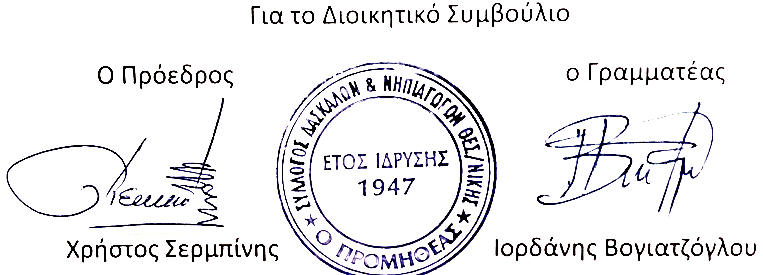 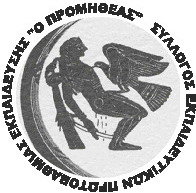 Προς:Καλαμαριά 10/06/2013Τις συναδέλφισσεςτους συναδέλφουςστα σχολεία τουςΣΥΛΛΟΓΟΣ    ΕΚΠΑΙΔΕΥΤΙΚΩΝ ΠΡΩΤΟΒΑΘΜΙΑΣ    ΕΚΠΑΙΔΕΥΣΗΣ«Ο ΠΡΟΜΗΘΕΑΣ»Διεύθυνση: Αδραμυτίου 2 –Τ.Τ.  551 32Α.Φ.Μ. : 99 99 22 732Πληροφορίες: Βογιατζόγλου  ΙορδάνηςΤηλέφωνο σχολείου:  2310411696e-mail:   mail@apromitheas.sch.grwebsite: http://users. sch.gr/apromitheas